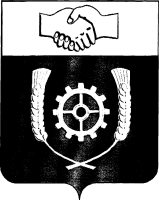     РОССИЙСКАЯ ФЕДЕРАЦИЯ              АДМИНИСТРАЦИЯ   МУНИЦИПАЛЬНОГО РАЙОНА                 КЛЯВЛИНСКИЙ                Самарской области                                                  ПОСТАНОВЛЕНИЕ     29.12.2022г.  №  513_О внесении изменений в постановление администрации муниципального района Клявлинский от 23.04.2013г. № 116 «Об утверждении Положения о межведомственной комиссии по координации деятельности в сфере профилактики правонарушений  на территории муниципального района Клявлинский»В связи с оптимизацией состава Межведомственной комиссии по координации деятельности в сфере профилактики правонарушений на территории муниципального района Клявлинский  администрация муниципального района Клявлинский ПОСТАНОВЛЯЕТ:Внести в постановление администрации муниципального района Клявлинский от 23.04.2013г. № 116 «Об утверждении Положения о Межведомственной комиссии по координации деятельности в сфере профилактики правонарушений на территории муниципального района Клявлинский» (далее – постановление) следующие изменения:1.1. Приложение № 1 к постановлению изложить в новой редакции согласно приложения № 1 к настоящему постановлению.2. Опубликовать настоящее постановление в районной газете «Вести муниципального района Клявлинский Самарской области» и разместить его на официальном сайте Администрации муниципального района Клявлинский в информационно-телекоммуникационной сети «Интернет».3. Настоящее постановление вступает в силу со дня его официального опубликования.       Глава муниципального 					       района Клявлинский                                                            П.Н.Климашов      Согласовано Начальник  юридического отдела                     Г.В. КнязеваМазурина О.Ю.Приложение № 1 к постановлению администрации муниципального района Клявлинский от 29.12.2022г. №513Приложение № 1к постановлению администрациимуниципального района Клявлинскийот 15.04.2022г. № 161СОСТАВМЕЖВЕДОМСТВЕННОЙ КОМИССИИ ПО КООРДИНАЦИИ ДЕЯТЕЛЬНОСТИ В СФЕРЕ ПРОФИЛАКТИКИ ПРАВОНАРУШЕНИЙ НА ТЕРРИТОРИИ МУНИЦИПАЛЬНОГО РАЙОНА КЛЯВЛИНСКИЙ (ДАЛЕЕ – КОМИССИЯ)Климашов П.Н.Колесников В.И.Глава муниципального района Клявлинский, председатель КомиссииПервый заместитель Главы района, заместитель председателя КомиссииМазурина О.Ю.Начальник организационного отдела, секретарь КомиссииЧлены комиссии:Астафьев А.О.Начальник Клявлинского межмуниципального филиала ФКУ УИИ УФСИН России по Самарской области (по согласованию)Лесников А.А.Начальник МО МВД России «Клявлинский» (по согласованию)Горбунова Н.А.Главный врач ГБУЗ Самарской области «Клявлинская центральная районная больница» (по согласованию)Телегина С.И.Ведущий специалист Клявлинского отдела образования Северо-Восточного управления Министерства образования и науки Самарской области (по согласованию)Сонина И.В.Начальник отдела по вопросам семьи, опеки, попечительства и демографического развития  МКУ «Управление делами» муниципального района Клявлинский Самарской областиСапожникова Н.В.Директор муниципального фонда поддержки малого и среднего предпринимательства Клявлинского района «Развитие» (по согласованию)